Section 1: Product and Company IdentificationMetro Welding Supply Corp.12620 Southfield Road

Detroit, MI 48223

(313) 834-1660 [phone]

(313) 835-3562 [fax]

http://www.metrowelding.com/Product Code: Methyl Chloride Section 2: Hazards Identification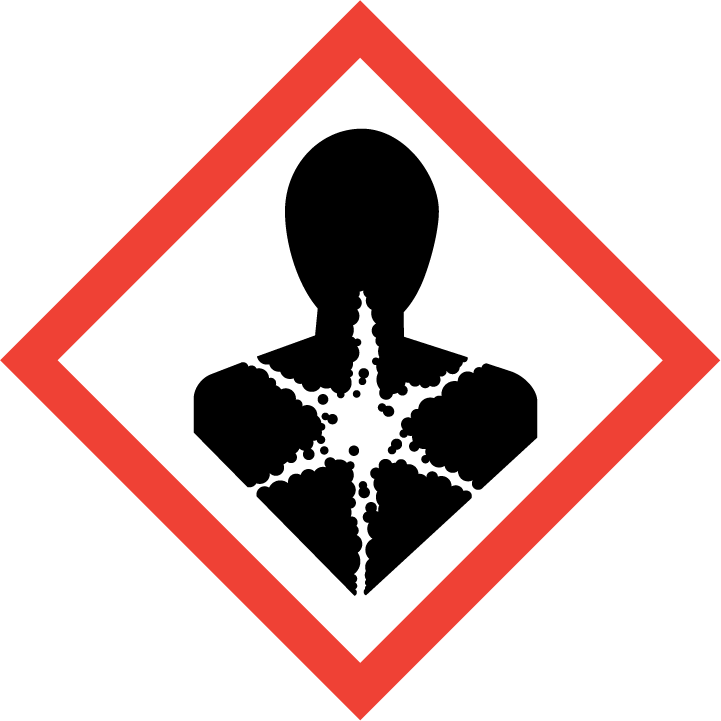 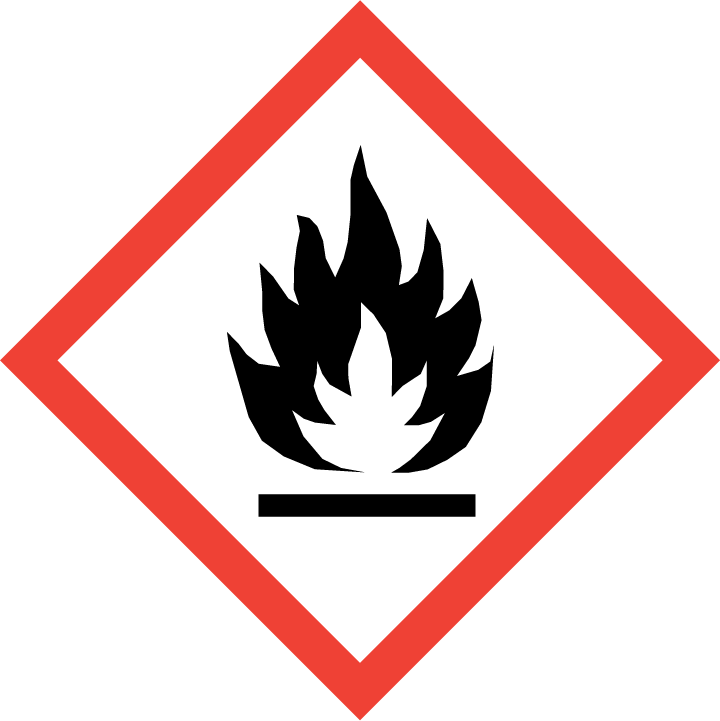 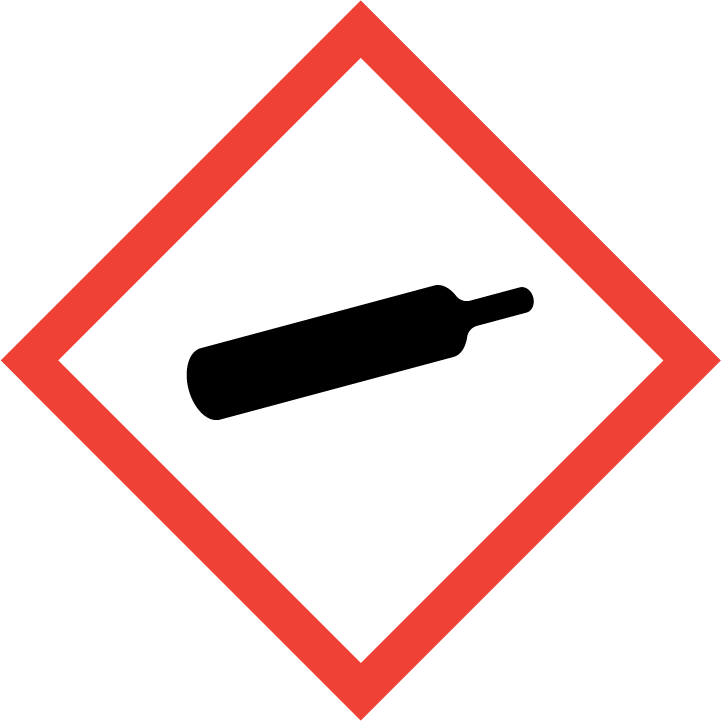 Danger Hazard Classification:Acute Oral Toxicity (Category 4)Aspiration Hazard (Category 1)Flammable (Category 1)Flammable Aerosol (Category 1)Gases Under PressureSkin Corrosion (Category 2)Hazard Statements:Causes skin irritationContains gas under pressure; may explode if heatedExtremely flammable aerosolExtremely flammable gasHarmful if swallowedMay be fatal if swallowed and enters airwaysPrecautionary StatementsPrevention:Wash thoroughly after handling.Do not eat, drink or smoke when using this product.Wear protective gloves and protective clothing.Keep away from heat/sparks/open flames/hot surfaces. - No smoking.Pressurized container: Do not pierce or burn, even after use.Do not spray on an open flame or other ignition source.Response:Leaking gas fire: Do not extinguish, unless leak can be stopped safely.Immediately call a poison center or doctor.Eliminate all ignition sources if safe to do so.Do NOT induce vomiting.If on skin: Wash with plenty of water.If swallowed: Rinse mouth. Do NOT induce vomiting.Take off contaminated clothing and wash it before reuse.If skin irritation occurs: Get medical advice/attention.Storage:Protect from sunlight. Store in well-ventilated place.Store locked up.Do not expose to temperatures exceeding 50C/122F.Disposal:Dispose of contents and/or container in accordance with applicable regulations.Section 3: Composition/Information on IngredientsSection 4: First Aid MeasuresSection 5: Fire Fighting MeasuresSection 6: Accidental Release MeasuresSection 7: Handling and StorageSection 8: Exposure Controls/Personal ProtectionEngineering ControlsHandle only in fully enclosed systems.General Hygiene considerationsAvoid breathing vapor or mistAvoid contact with eyes and skinWash thoroughly after handling and before eating or drinkingSection 9: Physical and Chemical PropertiesSection 10: Stability and ReactivitySection 11: Toxicology InformationAcute EffectsChronic EffectsSection 12: Ecological InformationFate and TransportSection 13: Disposal ConsiderationsSection 14: Transportation InformationU.S. DOT 49 CFR 172.101Canadian Transportation of Dangerous GoodsSection 15: Regulatory InformationU.S. RegulationsSARA 370.21SARA 372.65OSHA Process SafetyState RegulationsCanadian RegulationsNational Inventory StatusSection 16: Other Information0 = minimal hazard, 1 = slight hazard, 2 = moderate hazard, 3 = severe hazard, 4 = extreme hazard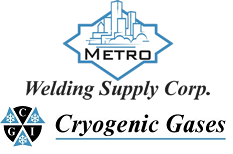 Safety Data SheetMethyl ChlorideCAS #74-87-3Chemical SubstanceChemical FamilyTrade NamesMETHYL CHLORIDEhalogenated, aliphaticCHLOROMETHANE; MONOCHLOROMETHANE; RCRA U045; UN 1063; CH3ClSkin ContactEye ContactIngestionInhalationNote to PhysiciansIf frostbite or freezing occur, immediately flush with plenty of lukewarm water (105-115 F; 41-46 C). DO NOT USE HOT WATER. If warm water is not available, gently wrap affected parts in blankets. Get immediate medical attention.Wash eyes immediately with large amounts of water, occasionally lifting upper and lower lids, until no evidence of chemical remains. Get medical attention immediately.Never make an unconscious person vomit or drink fluids. Give large amounts of water. DO NOT induce vomiting. If vomiting occurs, keep head lower than hips to help prevent aspiration. If person is unconscious, turn head to side. Get medical attention immediately.If adverse effects occur, remove to uncontaminated area. Give artificial respiration if not breathing. If breathing is difficult, oxygen should be administered by qualified personnel. Get immediate medical attention.For inhalation, consider oxygen.Suitable Extinguishing MediaProducts of CombustionProtection of FirefightersLet burn unless leak can be stopped immediately.  Large fires: Use regular foam or flood with fine water spray.Hydrogen chloride and carbonyl chlorideAny self-contained breathing apparatus with a full facepiece.Any self-contained breathing apparatus with a full facepiece.Personal PrecautionsEnvironmental PrecautionsMethods for ContainmentKeep unnecessary people away, isolate hazard area and deny entry. Ventilate closed spaces before entering.Avoid heat, flames, sparks and other sources of ignition. Keep out of water supplies and sewers.Stop leak if possible without personal risk. Reduce vapors with water spray. Remove sources of ignition.Methods for CleanupOther InformationContact emergency personnelNotify Local Emergency Planning Committee and State Emergency Response Commission for release greater than or equal to RQ (U.S. SARA Section 304). If release occurs in the U.S. and is reportable under CERCLA Section 103, notify the National Response Center at (800)424-8802 (USA) or (202)426-2675 (USA). Subject to California Safe Drinking Water and Toxic Enforcement Act of 1986 (Proposition 65).HandlingStorageStore and handle in accordance with all current regulations and standards. Protect from physical damage. Store in a cool, dry place. Store in a well-ventilated area.  Store outside or in a detached building. Subject to storage regulations: U.S. OSHA 29 CFR 1910.106. Grounding and bonding required. Keep separated from incompatible substances.Avoid heat, flames, sparks and other sources of ignition.Exposure GuidelinesMETHYL CHLORIDE: 100 ppm OSHA TWA 200 ppm OSHA ceiling 300 ppm OSHA peak (5 minutes in any 3 hours) 50 ppm (103 mg/m3) OSHA TWA (vacated by 58 FR 35338, June 30, 1993) 100 ppm (207 mg/m3) OSHA STEL (vacated by 58 FR 35338, June 30, 1993) 50 ppm ACGIH TWA (skin) 100 ppm ACGIH STEL (skin) NIOSH TWA (lowest feasible concentration)Eye ProtectionSkin ProtectionRespiratory ProtectionWear splash resistant safety goggles with a face shield. Provide an emergency eye wash fountain and quick drench shower in the immediate work area.Wear appropriate chemical resistant clothing.Any self-contained breathing apparatus with a full facepiece.Physical StateAppearanceColorChange in AppearancePhysical FormOdorTasteGasColorlessColorlessN/AGasSweet odorSweet tasteFlash PointFlammabilityPartition CoefficientAutoignition TemperatureUpper Explosive LimitsLower Explosive Limits<32 F (<0 C) (CC)Not availableNot available1170 F (632 C)0.1740.081Boiling PointFreezing PointVapor PressureVapor DensitySpecific GravityWater SolubilitypHOdor ThresholdEvaporation RateViscosity-11 F (-24 C)-144 F (-98 C)3600 mmHg @ 20 C1.8 (Air=1)0.915 @ 20 CSlightly solubleNot applicable10 ppmNot applicableNot availableMolecular WeightMolecular FormulaDensityWeight per GallonVolatility by VolumeVolatilitySolvent Solubility50.49C-H3-CLNot availableNot availableNot availableNot applicableSoluble: Alcohol, ether, benzene, acetone, chloroform, acetic acidStabilityConditions to AvoidIncompatible MaterialsStable at normal temperatures and pressure.Stable at normal temperatures and pressure.Metals, halogensHazardous Decomposition ProductsPossibility of Hazardous ReactionsPhosgene, acid halides, oxides of carbon, hydrogen chloride, chlorine, phosgene, carbonyl chloride, ethylene and other olefins, and carbon monoxideWill not polymerize.Oral LD50Dermal LD50Inhalation1800 mg/kg oral-rat LD50Not availableNausea, vomiting, diarrhea, headache, drowsiness, symptoms of drunkenness, visual disturbances, bluish skin color, lung congestion, nerve damage, paralysis, convulsions, comaEye IrritationSkin IrritationSensitizationFrostbiteIrritation, blisters, symptoms of drunkenness, nerve damageCentral nervous system depressionCarcinogenicityMutagenicityReproductive EffectsDevelopmental EffectsIARC: Human Inadequate Evidence, Animal Inadequate Evidence, Group 3; ACGIH: A4 -Not Classifiable as a Human CarcinogenAvailable.Available.No dataEco toxicityPersistence / DegradabilityBioaccumulation / AccumulationMobility in EnvironmentFish toxicity: 270000 ug/L 96 hour(s) LC50 (Mortality) Inland silverside (Menidia beryllina)Invertibrate toxicity: >8000000 ug/L 72 month(s) (Population Growth) Flagellate euglenoid (Entosiphon  sulcatum) Algal toxicity: Not availablePhyto toxicity: Not availableOther toxicity: Not availableNot availableNot availableNot availableDispose in accordance with all applicable regulations. Subject to disposal regulations: U.S. EPA 40 CFR 262. Hazardous Waste Number(s): U045.Proper Shipping NameID NumberHazard Class or DivisionPacking GroupLabeling RequirementsPassenger Aircraft or Railcar Quantity LimitationsCargo Aircraft Only Quantity LimitationsAdditional Shipping DescriptionMETHYL CHLORIDE, or REFRIGERANT GAS R 40UN10632.1Not applicable2.1Forbidden100kgN/AShipping NameUN NumberClassPacking Group / Risk GroupMETHYL CHLORIDE; or REFRIGERANT GAS R 40UN10632.1Not applicableCERCLA SectionsSARA 355.30SARA 355.40100 LBS RQNot regulated.Not regulated.AcuteChronicFireReactiveSudden ReleaseYes YesYesNoYesMETHYL CHLORIDE15000 LBS TQCA Proposition 65Known to the state of California to cause the following: METHYL CHLORIDE Developmental toxicity (Mar 10, 2000)WHMIS ClassificationIncluded for disclosure at 1% or greater, proposed for disclosure at 0.1% or greater.US Inventory (TSCA)TSCA 12b Export NotificationCanada Inventory (DSL/NDSL)Listed on inventory.Not listed.Not determined.NFPA RatingHEALTH=2 FIRE=4 REACTIVITY=0